Gas Law Graphs Practice						Names:For the following graphs identify the relationship (how to they affect each other) between the two variables (pressure, volume or temperature) and then guess which gas law it represents?			Relationship: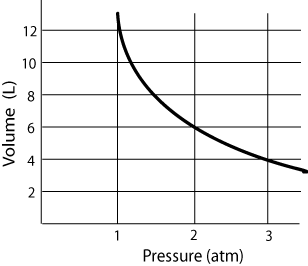            Gas Law:		                          Relationship: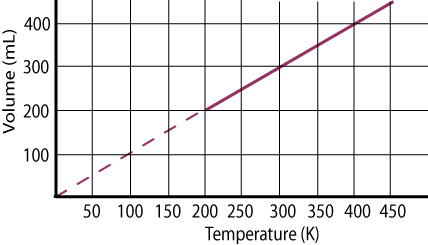          Gas Law: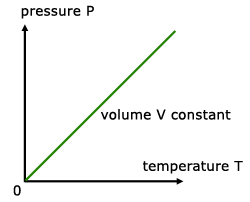 Relationship: